Daily activities:Weekly spellings – test whenever you think is the right time.Times table practice.Our class email account is: lothclass2@ycatschools.co.uk Please contact me with any questions regarding any of the work. Also keep in touch with any pictures of extra things you are doing at home! Thank you.Mr CravenClass 2 timetable: Week 5 (4.5.20)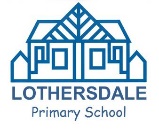 Class 2 timetable: Week 5 (4.5.20)Class 2 timetable: Week 5 (4.5.20)Class 2 timetable: Week 5 (4.5.20)Class 2 timetable: Week 5 (4.5.20)MONDAYMathsDiscuss and complete the money recognition worksheets. Feel free to use coins at home to help you.WritingYear 1 – Using adjectives.Year 2 – Using interesting adjectives worksheet.PhonicsYear 1 – Recap all of the sounds on your phonics poster.Look at and complete ie sound worksheet.Year 2 –  I have included a weekly phonics plan for support.Cut out the words and complete the activity in the introduce/review section. Discuss the sounds at the end of the words.TopicLook at the garden plants presentation online.Complete the design your own garden worksheet with some of the flowers you like.TUESDAYMathsCounting coins worksheet. If you have the coins at home, it may help to use and count them and to help draw them.WritingYear 1 – Complete the adjectives worksheet for better words than small or large.Year 2 – Complete the ‘ful’ adjectives worksheet. PhonicsYear 1 – Roll and read worksheet.Year 2 – Complete the maths arithmetic paper.ReadingAbout a Robin reading comprehension.WEDNESDAYMathsCounting more money worksheet.WritingYear 1 – Using conjunctions to join too sentences together.  Year 2 – Co-ordinating conjunctions worksheet.PhonicsYear 1 – ‘igh’ spelling worksheet.Year 2 – discuss and complete the ‘l’ worksheet. cut and stick the pictures under the correct sound and write the word.TopicLook at the presentation about trees on the class page with instructions for the different activities. Tree Hunt. Please only do what you can that is safe. If you have a garden, hunt for tress there. Alternatively, if you go on a walk you could do it then. THURSDAYMathsYear 1 – Making amounts of money worksheet.Year 2 -  Complete the total inside the purse by adding more coins to the amount already inside. Feel free to extend this activity yourself by making different amounts of money.WritingYear 1 – More conjunctions activity.Year 2 – Subordinating conjunctions worksheet. PhonicsYear 1 – find all of the ‘I’ words in the sentence and draw a picture..Year 2 – Can you find the hidden word activity.TopicN/AFRIDAYMathsYear 1 – Complete the total inside the purse by adding more coins to the amount already inside.Year 2 – Making an amount in different ways. This activity can be extended to your hearts content to make different amounts.WritingUsing adjectives and conjunctions you have revisited this week, write a description about the picture and then colour it in. Try to write at least 3/4 sentences.PhonicsYear 1 – Flower petal worksheet.Year 2 – Reach the Jewel worksheet. This game can be adapted to also be used as a speed reading board – how fast can they read all of the words?TopicLook at the parts of presentation on the class website. Complete the worksheets to label the parts of the plants and the tree.